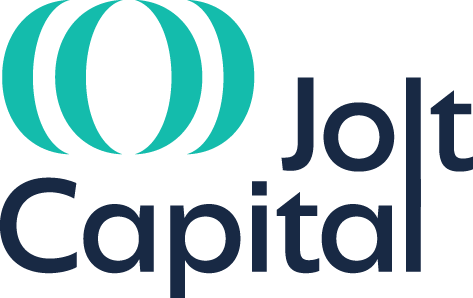 Article 29 of the French Energy and Climate Law2022 Annual reportThis report follows the requirements of Article 29 of law n°2019-1147 of 8 November 2019 and its application decree n°2021-996 published on 27 May 2021. It is based on the structure described in Annex B of Instructions DOC-2008-03 and DOC-2014-01 of the AMF.Jolt Capital SAS is a fully independent private equity firm specializing in Growth Capital Technology Investing.With above €400M of assets under management and strong local presence in Europe, we generate strong returns by enabling mid-sized technology-rich companies with strong fundamentals to execute their growth strategies, in sectors that offer good exit potential across software, mobility, cloud and Internet of Things (IoT).In providing growth capital to our portfolio companies, we support their scaling in new markets, new capacities, and new acquisitions, while mitigating the risks towards solid value creation.Our approach as a responsible investor is materialized by our commitment to the United Nations’ Principles for Responsible Investment, the largest global reporting instrument on responsible investment. Jolt Capital became a UNPRI signatory in November 2020.Moreover, in 2020 we signed the Parity Charter of France Invest and actively monitor the alignment of our practices with the 30 commitments of the charter.Finally, in 2020, Jolt Capital was granted the French “Relance” label for its Jolt Capital IV fund. This label aims at directing the savings of French households towards investment vehicles sustainably investing in French small and medium enterprises (SMEs).In France, Jolt Capital SAS’s business is regulated by the French Financial Market Authority (“Autorité des Marchés Financiers”). It is thus subject to Article 29 of the French Energy and Climate Law (“Loi Energie Climat” – “LEC”). The present report aims to address how Jolt Capital complies with the requirements of Article 29 LEC.Our general approachOur investment strategyJolt Capital enables growth stage technology-rich companies with strong fundamentals to execute their growth strategies in sectors which offer strong exit potential across Hardware Driven solutions and Software-Driven Solutions.We believe that Europe represents a reservoir of untapped potential across the tech sector and coupled with a shortage of growth capital, hence by targeting the Growth Funding void for technology companies, we can enable accelerated growth & efficient scaling by transforming the value of our portfolio companies. Our value-transforming strategy enables companies to grow through a structured  hands-on on approach with management on a global basis. This is demonstrated through build-ups, M&A, joint ventures, strategic customers growth, filling key talent gaps, financial strategy, business strategy, process optimization and restructuring to name a few. Our passion for science and technology drives us to focus on highly innovative companies with strong execution capabilities and a real potential for global growth. We value intellectual property and encourage each of our portfolio companies to pursue deep value creation. As a matter of principle, we expect every million euro invested in Research & Development to result in at least one patent application. By doing so, we invest in and support companies which contribute to improving societal wellbeing and creating high value jobs in the industries in which they operate. Ultimately, by providing our portfolio companies with growth capital, expertise, and industry connections, we support them in reaching a critical size and a global reach; we help them launch new products, address new markets, and make acquisitions. We guide them to achieve profitable growth and create sustainable technological value. Finally, upon disinvestment, we seek to see our portfolio companies  thrive as stand-alone, valuable, and sustainable companies. We firmly believe that the technologies in which we invest can have a direct impact on people’s lives through the products and technologies they have developed. Our approach to ESG as a responsible investorJolt Capital firmly upholds the belief that accounting for Environmental, Social and Governance (ESG) considerations in investment decisions is of paramount importance for ensuring the sustainable performance of its portfolio companies. We invest in companies generating efficiency gains, improving business processes, and solving problems through technology, not through the exploitation of natural or human resources. Our investments focus on Mobility, Cloud, Sensors, AI, Big Data, Robotics, Internet of Things (IoT), Cyber security, Industry 4.0/connected factories, Semiconductors, advanced materials, energy management and Digital Health.As a responsible investor and shareholder, we are fully committed to realizing the full potential for value creation of each of our portfolio companies, by integrating ESG factors throughout the entire investment lifecycle and supporting our portfolio companies in promoting economic prosperity, social progress, environmental stewardship, and sound governance. Our responsible investment approach forms an integral part of our fiduciary responsibility as an investor and aims at promoting ESG standards not only within our own industry, but also in other industries in which we invest.Our Responsible Investment Policy rests on the following three strategic pillars: Added value: Jolt Capital focuses on companies that generate efficiency gains and enhance business processes through technology, rather than through the exploitation of natural or human resources.Exemplary governance: We ensure that all our operations are conducted with complete integrity, and that none carry any risk of corruption.Risk management: Jolt Capital actively refrains from investing in ESG-sensitive sectors and products.100% of our assets under management listed below consider environmental, social and governance criteria.ESG in the investment processJolt Capital’s commitment to responsible investment is conveyed through its investment strategy. Throughout all the key stages of the investment process, from pre-investment decisions to exit decisions, ESG considerations are integrated into the decision-making and ownership processes.Preliminary screeningTo ensure the effective delivery of such value creation to the society, we have implemented a positive screening approach enabling the proactive selection of companies with an impactful technology – we call this Deeptech - which means a technology able to directly or indirectly improve climate change, resource use, ethical data use, human skills, and wellbeing. This positive screening approach assures that we explicitly avoid investing in any ESG sensitive sectors.Investment screeningJolt Capital, places significant emphasis on environmental, social, and governance (ESG) considerations from the outset of its investment screening process. Our firm is committed to investing in companies that create societal value by leveraging technology to improve or disrupt business processes, while avoiding the exploitation of natural or human resources. In furtherance of our responsible investment policy, Jolt Capital has established an exclusion policy that is reviewed and updated annually. Jolt Capital's Exclusion Policy defines and formalizes strict exclusions for companies operating in sectors or engaging in activities deemed negative. This list prohibits investment in ESG-sensitive sectors and products, such as gaming, weapons, tobacco, drugs, pornography, unethical genetic development, and products/activities deemed illegal under regulations or international conventions and agreements, or subject to international phaseouts or bans, as well as environmentally controversial sectors. The full details of this exclusion list are available in Jolt Capital’s ESG Policy on our website. The list of sectors included in the Exclusion Policy is frequently reviewed to reflect legislative and social developments.When a potential investment opportunity is identified by Jolt Capital's research team or a partner, the Investment Committee conducts a rigorous assessment of various aspects, including ESG considerations and conflict of interest risks, to determine whether key criteria are met.Pre-investment phasePrior to making any investments, we conduct a comprehensive ESG audit. Our investment strategy and approach allow us adequate time to fully engage with management on critical issues, understand potential risks and opportunities, and agree on an ESG roadmap before committing to the investment. The results of the ESG audit are included in the Investment Committee's investment memorandum in order to inform its decision making. Conducting an ESG audit for each investment is a prerequisite for any financing.Our due diligence process consists of several stages. Firstly, we conduct interviews with current board members and members of the management team to address critical ESG issues. Next, we conduct reference customer calls and perform financial and legal audits to ensure transparency and control within the company. Additionally, we conduct a thorough investigation to assess the company's compliance with significant ESG regulations, as well as its maturity and performance on essential ESG issues in the sector in which it operates. This process results in the creation of an ESG roadmap outlining specific targets and key performance indicators (KPIs). This roadmap is then translated into ESG clauses in the final legal documentation (shareholders’ agreement, investment agreement, etc.). The result of the audit is also integrated in its entirety in all final legal documents.These clauses are defined according to (i) the structure of the company and the industry in which the company operates, (ii) adherence to Jolt Capital's ESG Policy (including the Exclusion Policy), (iii) an action plan to be implemented depending on the company's ESG maturity (iv) an annual ESG reporting system to assess the company's metrics.Although our approach is based on materiality, we systematically assess several key issues, including climate and GHG emissions, governance, circularity, and data use for software companies, to name a few. Our analysis not only covers the company's direct environmental impacts but also addresses the indirect impacts associated within its value chain. We require an active board of directors, including independent members selected for their industry expertise, to be in place, and interrogate product lifecycle impact, from raw materials to waste and disposal, for hardware companies. Furthermore, for each portfolio company an individual is appointed and oversees sustainability matters within the company (either in a full-time position or as part time, or as part of a job position). This person reports directly to both the board of the relevant portfolio company, other responsible shareholders, and the compliance teams at Jolt Capital. In addition to this, when investing in a company, Jolt Capital requires at least eight board meetings per year (which creates an average cadence of one board meeting every six weeks). We also require that Audit committees and Nomination committees be formed to facilitate ad hoc and informal additional meetings.This dual communication channel ensures that matters can be addressed both at the company board level and internally at Jolt Capital.Lastly, we closely assess issues societal news surrounding data usage, including security, privacy, and ethical considerations, for software companies, where relevant.Ownership phaseDuring the ownership phase, we request our portfolio companies to adhere to the following guidelines:Utilize all commercially reasonable efforts to operate in compliance with Environmental, Social, and Governance (ESG) principles and best practices, including the development of sustainable products and services, respect for human rights, promotion of diversity, and transparent management practices;To monitor and manage portfolio company ESG performance following an investment, Jolt Capital annually collects ESG Key Performance Indicator (“KPI”) data from all portfolio companies and its subsidiaries, this is also extended to include the disclosure of key ESG indicators upon request;Immediately notify us of any event that could potentially create a material breach of commonly accepted ESG criteria and social and environmental laws and regulations in the company’s countries of operation. This notification should include an overview of the nature of the relevant event, the material impacts or potential material impacts arising from the relevant event, and any measures taken or planned to be taken to address the identified material impacts or prevent the recurrence of the relevant event.Jolt Capital's reporting framework covers a range of environmental, social, governance, business, and ethics indicators, including the information needed to be able to compute the principal adverse impacts (PAIs). We promote regular dialogue with the individuals in charge of sustainability at a company level, to ensure that the companies are continuously trained and aware of Jolt Capital’s ESG commitments and our reporting framework provided by Jolt Capital. The result of this framework, results in our annual ESG report consolidating all the data collected from each company, allowing us to measure the integration of ESG into the companies’ business models. In respect of the environmental impact of our portfolio companies, we continuously urge the management to develop tailored Key Performance Indicators (KPIs) and report them to us. Companies are also required to immediately inform us of any incidents that may have a significant environmental impact. We place special emphasis on climate-related issues and require our portfolio companies to provide us with all indicators necessary for assessing our portfolio’s carbon footprint and analysing climate-related risks and opportunities. On social issues, we ensure that our portfolio companies respect human rights laws and do not engage in forced labour or child labour, including through their subcontractors. We also request the management of our portfolio companies report to us on any potential human resource (HR) issues that may arise, these include competence development and compensation policies to name a few, we ensure that these topics are raised at every board meeting. In cases of redundancy or restructuring plans, the board must review and approve decisions after conducting a detailed analysis of their social impact. In addition to this, we ensure that independent directors with strong HR expertise are appointed to the boards of our portfolio companies whenever possible. On governance aspects, we will always participate in the governance bodies of our portfolio companies for the duration of our investment to closely monitor and influence their operations and practices, which also reinforces sound governance practices and increases visibility on the social and environmental dimensions of the companies' activities. We also request our portfolio companies to refer to ethics or deontological codes, such as Middlenext for French companies. Our investment contracts and resulting shareholder agreements strengthen the board of directors’ decision-making and control power, and we require the appointment of independent directors with reputable backgrounds and industry knowledge be appointed to the Board of Directors. Finally, our investments are also contingent upon the creation or extension of a stock option plan for the benefit of executives and key talents, allowing the company to share the value created more effectively.Exit phaseWhen proceeding with the divestment of a portfolio company, our approach involves emphasizing the ESG maturity of the company and its potential for future growth through the creation of an ESG-specific memorandum or conducting an ESG Vendor Due Diligence, as deemed appropriate. Furthermore, we prioritize the preservation of the company's mission and entrepreneurial spirit of its management teams by ensuring continuity in management during the exit process.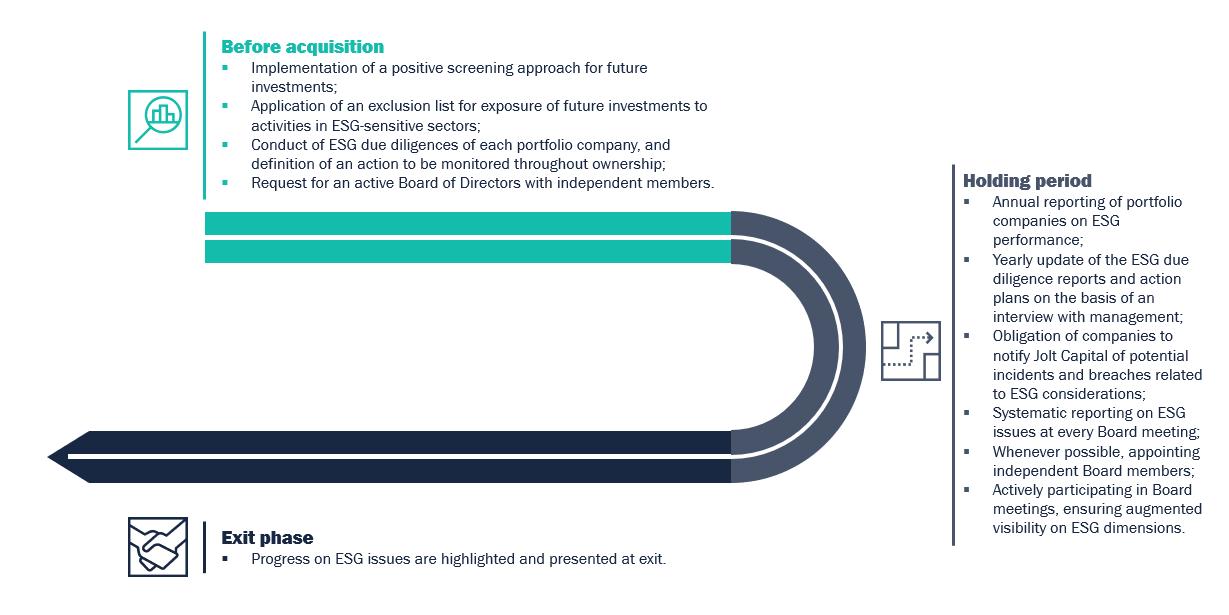 Figure 1: Integration of ESG in Jolt Capital's investment cycleESG industry associations 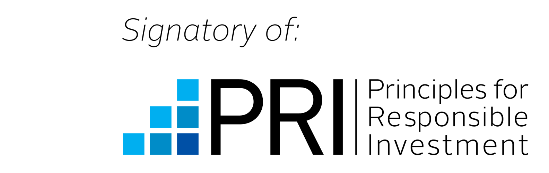 Our approach as a responsible investor is materialized by our commitment to the United Nations’ Principles for Responsible Investment, the largest global reporting instrument on responsible investment. Jolt Capital became a UNPRI signatory in November 2020.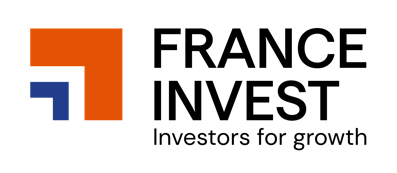 Jolt Capital is also a member of France Invest, a professional organisation bringing together nearly 400 French management companies and nearly 180 advisor firms.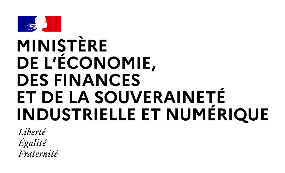 In 2021, our Jolt Capital IV fund became Tibi labelled. This initiative was launched in 2020 by the French Ministry of the Economy to promote the financing of technology companies.Communication with investorsCorporate websiteOur website provides investors and potential investors with useful information on our ESG approach. As well as our ESG Policy, our website contains our Responsible Investment Policy, our latest annual ESG Report, our Shareholder Engagement Policy, and mandatory regulatory disclosures. Our Annual ESG Report is publicly available on Jolt Capital's website and is also sent to all Fund investors. In addition, beginning 2023, Jolt Capital will participate in the PRI assessment and the PRI’s transparency reports are also publicly available on the PRI website.Communication to InvestorsAt Jolt Capital, we engage with our investors through a diverse range of communication channels. These include the dissemination of annual and quarterly financial reports, conference calls (as required), news releases, and meetings with investors in either a one-on-one or general setting. The content of these communications encompasses the disclosure or endorsement of various aspects such as corporate strategy, financial performance, changes in management, and other events related to the management company's operations. In addition to the matters, Jolt Capital encourages an open and transparent approach to facilitate investors in contacting the management company as necessary. It is important to note that all communication with investors is carried out in compliance with relevant laws and regulations, as well as Jolt Capital's Conflict of Interest Policy.Investors’ questionnairesJolt Capital has experienced a growing demand for investor-specific Environmental, Social, and Governance (ESG) assessments since the launch of the Jolt Capital IV Fund. In response to this trend, our team has devoted significant efforts to diligently completing these questionnaires, ensuring utmost transparency, and offering investors the requisite information to make informed investment decisions.Our internal resources ESG teamGiven our size, Jolt Capital, has not employed any full-time staff members exclusively dedicated to ESG (Environmental, Social, and Governance) matters. Instead, ESG falls under the purview of the compliance officer who devotes 20% of his time to ESG. A legal analyst also devotes 50% of her time to ESG issues. The activities of these two people represent 10% of Jolt Capital's FTEs.Currently, Jolt Capital allocates 2.7% of its budget towards ESG initiatives, equivalent to an annual amount of €150,000. These funds are utilized to engage consulting services and employees who work on ESG-related projects.Furthermore, the fund Jolt Capital IV spends an additional €15,000-€25,000 per acquisition on consulting services to conduct a systematic ESG audit, as outlined in the integration of ESG in the investment cycle.TrainingAt Jolt Capital, we prioritize the continuous development of our team of professionals, and we are dedicated to promoting a culture of Environmental, Social and Governance (ESG) values within our organization. To this end, we organize specialized ESG training for all employees on an annual basis. In March 2023, we collaborated with PricewaterhouseCoopers (1 external service provider) to offer a comprehensive training program to all members of our team.We also place significant emphasis on enhancing the knowledge and skills of our team by providing various learning opportunities. These include sector analysis and roadmap reviews with leading manufacturers, visits and brainstorming sessions with researchers and academics from esteemed institutions, as well as lectures and online training. We regularly organize events such as round tables and webinars to facilitate knowledge sharing and promote best practices.At Jolt Capital we capitalise on our network to surround ourselves with a competent and influential ecosystem on ESG issues in the Tech sector. We exchange and share best practices on ESG topics within the sector, to increase opportunities for innovation and learning for both our teams and our portfolio companies. Several of our partners provide training in major engineering and business schools in France, which aims to raise awareness of these aspects and to pass on their passion for innovation and technology to future generations. Through this, we aim to have a double impact of promoting and strengthening the sectors in which we operate and creating a network of future entrepreneurs with whom Jolt Capital can potentially collaborate in the future. We have also appointed Senior Advisors & Operating Partners to guide the management company in its strategy and its relationship with European technological and financial ecosystems.Finally, we are proud to announce the upcoming launch of the "Next Gen Partners" program, which seeks to integrate a new generation of investors into our team. This initiative aims to augment the skills, talents, and diversity of Jolt Capital, thus promoting our commitment to cultivating a strong and dynamic team.Jolt.NinjaAs Jolt Capital, we have created a distinctive and exclusive Artificial Intelligence (AI) platform known as Jolt.Ninja. Our platform has been designed to facilitate automated sourcing, expedited due diligence, and automated detection of potential investment or acquisition targets. Jolt.Ninja utilizes a comprehensive and sophisticated system to monitor a vast array of publicly available information, allowing us to build an extensive knowledge base of hundreds of thousands of technology companies around the globe.We are currently working on a project to integrate Environmental, Social, and Governance (ESG) criteria within Jolt.Ninja in the near future. This strategic initiative aims to enhance our Responsible Investment approach by leveraging Jolt.Ninja's capabilities to identify and target companies with a positive impact on selected ESG considerations.ESG criteria in our governanceKnowledge, skills, and experience of governance bodiesAt Jolt Capital, we are dedicated to promoting and expanding our expertise in environmental, social, and governance (ESG) practices within the highest levels of governance bodies that we represent. In this regard, in addition to providing annual ESG training to all Managing Partners, the Compliance Officer oversees the integration of ESG policy and the Responsible Investment Strategy, the Compliance Officer also oversees climate-related matters as part of our Sustainability Leadership position. Additionally, each managing partner who is assigned to a deal at Jolt Capital is responsible for risk management, which includes the integration of ESG-related risks. To encourage our teams to implement our ESG policy, we are currently assessing an approach to integrate ESG criteria into our annual performance reviews and adapt our compensation policy accordingly.Prior to each investment, a formal Investment Committee session is conducted to comprehensively review and discuss ESG risks and opportunities. We also systematically engage external consultants to perform the ESG audit and evaluate the ESG positioning of our portfolio, ensuring the implementation and follow-up of ESG action plans in various portfolio companies.ESG integration in our Remuneration PolicySustainability risks are not only incorporated into our investment processes but are also ingrained into our remuneration policies at various levels. As a responsible investor, Jolt Capital's remuneration policy aims to (i) promote sound and effective risk management regarding sustainability risks, ensuring that the remuneration structure does not encourage excessive risk-taking related to sustainability risks, and (ii) is linked to risk-adjusted performance.As a result of this approach, the individual and collective objectives at Jolt Capital include elements related to adherence to the ESG framework. The investment strategy pursued by Jolt Capital is primarily based on promoting socially responsible investing by considering Environmental, Social, or Governance (ESG) criteria. These factors are incorporated throughout all investment strategies, enabling the integration of sustainability risks, including those associated with climate change.In particular, ESG factors are considered in the compensation schemes related to Jolt Capital IV fund, which is classified as an Article 9 (SFDR) fund, in the following manner:10% of the total carried interest is withheld until the sustainability objective of that fund is achieved;If the Fund Sustainability Objective is partially attained, the GHG Reserve will be proportionally released and distributed to the Carried Interest Holders.This information is also published on our website in line with all regulatory requirements.Integration of ESG criteria in the rules of procedure of the entity's board of directors or supervisory boardAs Jolt Capital, we strive to integrate Environmental, Social, and Governance (ESG) criteria in all aspects of our investment processes. To this end, we have incorporated ESG guidelines in the rules of procedure of our board of directors, and we actively engage in the governance of our portfolio companies to monitor and influence their operations and practices. For each company a person oversees sustainability matters within the company (either full time or part time, or as part of a job position). This person reports directly to both the board of the relevant portfolio company and the compliance teams at Jolt Capital and other responsible shareholders. This dual communication channel ensures that matters can be addressed both at the company board level and internally at Jolt Capital.	In addition to this, when investing in a company, Jolt Capital requires at least eight board meetings per year (which creates an average cadence of one board meeting every six weeks). We also require that Audit committees and Nomination committees be formed in order to facilitate ad hoc and informal additional meetings. Discussing ESG at least once annually at Board level and more frequently at sub-committee levels, allows the effective implementation of various ESG objectives and targets into the company's strategy.This ultimately reinforces sound governance practices and promotes greater visibility on the social and environmental dimensions of their activities. Our investment contracts and resulting shareholders' agreements are designed to strengthen the board of directors' decision-making and control power, and we insist on the appointment of independent directors to the board.At Jolt Capital, we systematically review ESG issues at the management level, including during our annual review of the portfolio's ESG positioning, following the annual ESG reporting campaign. We also formally review and discuss ESG risks and opportunities during our bi-weekly Investment Committee sessions. Finally, our investments are conditional upon the creation or extension of a stock option plan that benefits the company's executives and key talents to foster better value sharing.Our engagement strategy with issuers and management companiesJolt Capital’s voting policyVoting rights principlesJolt Capital's portfolio comprises securities of both listed and unlisted companies. As a result, the management company is proportionally entitled to voting rights based on its participation in the company, as well as certain veto rights as stipulated by the shareholder agreement. Additionally, Jolt Capital has established its representation in the management bodies as a condition of investment under its contracts, holding significant rights in the companies' committees. In each of these committees, Jolt Capital appoints a representative who holds a committee seat either personally or as a permanent representative.Jolt Capital is obligated to follow the voting rules set forth by the French "Association Française de Gestion," as per article 533-22 of the French Monetary and Financial Code. The exercise of these voting rights is mandatory. The voting policy of the management company is solely driven by the fair treatment of shareholders, and any conflict of interest must be resolved in accordance with Jolt Capital's conflict of interest policy.Furthermore, Jolt Capital's voting policy adheres to the principles of protecting the long-term interests of the fund's investors, the social interests of the company, maintaining the integrity of accounts and transparent communication, preventing conflicts of interest between the company and its administrators through the separation of powers and sufficient independence of the committee, transparency of the leaders' payment policy, and the company's development strategy.While voting rights are exercised and driven by investors' interests, the approval of the Investment Committee may be sought in case of uncertainty about the company's business continuity, cessation of business, sale, or acquisition of assets, change of management, disputes or divergences with co-investors, deviation from the business plan, or any other resolution. Additionally, every vote or abstention concerning a status modification, the approval of the income statement or the result affectation, the nomination or revocation of social organs, regulated conventions, issue and redemption programs, designation of legal auditors, or any other resolution must be justified.Conflicts of interestAs Jolt Capital, we are committed to upholding the best interests of our investors in managed funds while adhering to high standards of business ethics. In the event of a potential conflict of interest that may impede our voting rights, our Chief Compliance Officer will take the necessary measures to resolve the matter.If a conflict of interest arises between an employee and Jolt Capital, we will take appropriate measures to mitigate any potential obstruction to our voting rights. Similarly, if a conflict of interest arises between Jolt Capital and the company shareholders, which could impact our voting exercise, we will review our vote under the guidance of the Chief Compliance Officer. The Officer will draft a recommendation on the matter, ensuring that our decision is made in line with our commitment to ethical and responsible business practices.Summary of Jolt Capital’s 2022 voting campaignThe following information provides a summary of Jolt Capital's 2022 voting campaign, during which Jolt Capital actively voted on proposed resolutions on behalf of the funds under our management. Throughout 2022, Jolt Capital exercised its voting rights at 12 companies operating in 7 countries, covering the entire portfolio of companies in which Jolt Capital's managed funds held equity shares (100%).Geographically, our voting activities were distributed as follows: 50% of the votes were cast at general meetings held by French companies, while the remaining 50% were cast at general meetings held by companies headquartered abroad, specifically in Germany, Finland, Denmark, Norway, Switzerland, and Singapore. In total, Jolt Capital analysed 148 resolutions during the 2022 voting campaign, and all resolutions that were voted on passed, resulting in a 100% success rate.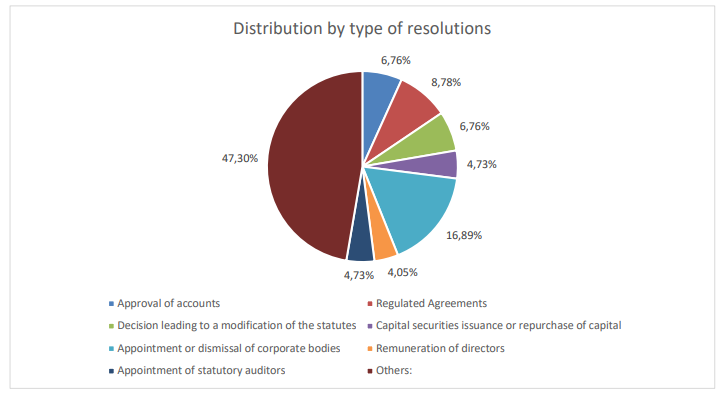 Figure 2: Distribution of 2022 resolution typesIn 2022, Jolt Capital, cast most of its votes on varied resolutions, including the program of issuance or repurchase of equity securities, the appointment or dismissal of corporate directors, and the remuneration of directors. Jolt Capital generally voted in favour of resolutions concerning capital increases and free share issues, provided that they were in the best interest of investors. The firm also supported the approval of annual accounts and regulated agreements proposed by the Board and signed by auditors of the portfolio companies. The appointment and remuneration of statutory auditors were also among the resolutions voted on. The firm assessed amendments to the Articles of Association on a case-by-case basis and approved them unless they negatively affected the interests of minority shareholders. Other resolutions included the power given to corporate bodies to execute formalities on behalf of the company, approval of various board actions or reports, any amendments to relevant Shareholder Agreement's, and the modification of any subcommittee charters.As a signatory to the Principles of Responsible Investment, Jolt Capital actively supported resolutions promoting sustainable development. In 2022, significant ESG-related decisions were made by two portfolio companies under our management, Virta and Kebony. On Virta, the company was asked to undertake and successfully implemented several actions, including setting internal sustainability KPIs, establishing the foundations for their first-ever sustainability report, providing internal training programs focused on diversity, inclusion, and sustainability, and conducting their first-ever Scope 4 hand-print assessment. Based on the results of the carbon calculations (Scope 1, 2, and 3), Virta subsequently updated its sustainability policy and related KPIs. As for Kebony, the company was asked to reduce its carbon footprint by sourcing wood closer to their markets and exploring ways to further reduce their carbon footprint by following the Science-Based Targets initiative. Notably, the company sought to reduce its dependency on Furfuryl alcohol, which can be polluting in the production process. Through a rigorous set of KPIs, Kebony identified the most polluting factors in their manufacturing process and developed improved processing mechanisms in late 2022. These improved processes led to significant positive impacts, such as large energy savings and substantial waste reduction.European Taxonomy and fossil fuelsProportion of our investments aligned with the EU Taxonomy RegulationJolt Capital’s investments do not currently exhibit alignment with the EU Taxonomy, with a current alignment of 0%. However, we have taken measures to ensure that our portfolio companies adhere to the EU Taxonomy framework. Specifically, we have requested two of our companies, namely Kebony and Virta, to assess their eligibility and alignment with the EU Taxonomy.Regarding Kebony, although the Taxonomy has not been fully implemented, the company has identified relevant sectors and activities for climate change mitigation and adaptation. Kebony is presently considering the EU Taxonomy in their ESG efforts to align themselves with the closest relevant Do No Significant Harm (DNSH) environmental requirements in line with good practice. With respect to Virta, while internal discussions have been held on the impacts of the Taxonomy, the process of alignment is still ongoing. Higher-level discussions will take place throughout the course of the 2023 year on the implications and how Virta can align with the EU Taxonomy.Additionally, Kebony and Virta are paying close attention to the new Corporate Sustainability Reporting Directive (CSRD), as it covers SMEs and is likely to affect the company in the future.Share of exposure to companies active in the fossil fuel sectorJolt Capital has no exposure to companies active in the fossil fuel sector (0%).Our plans to align with the Paris AgreementTo date, Jolt Capital has not yet defined a strategy nor quantitative GHG emission objectives to align with  the Paris Agreement.Jolt Capital’s alignment plan to the Paris AgreementAs a responsible investor, Jolt Capital recognizes the importance of addressing climate change and aligning with the Paris Agreement's goal of limiting global warming to 1.5°C above pre-industrial levels. We are committed to integrating environmental, social, and governance (ESG) considerations into our investment decision-making process and continuously improving our own environmental performance.In accordance with our commitment to the Paris Agreement, Jolt Capital has established specific targets at both the management company and portfolio levels.At the management company level,As part of our commitment to transparency and accountability, we will rigorously measure our Scope 1, 2, and 3 carbon footprint starting in 2024;By the end of 2024, we will leverage this data to establish 2030 reduction targets that are scientifically aligned with the 1.5°C trajectory. These targets will undergo regular review every five years until 2050, allowing us to adapt and improve our strategies in light of evolving scientific knowledge and global climate trends;Furthermore, starting from 2024, Jolt Capital will annually publish its carbon footprint and comprehensively assess and analyse our progress towards the targets we have set, as part of our annual ESG Report.At the portfolio level, Jolt Capital is committed to driving meaningful change across all our investments. We firmly believe that the transition to a low-carbon economy necessitates a collective effort, therefore we strive to empower our portfolio companies to embrace sustainability as a core principle. However, given that Jolt Capital is a growth-focused investment firm specializing in Deeptech, Jolt Capital has chosen not to commit to specific carbon reduction targets for its portfolio companies. This decision is rooted in the alignment of our investment strategy with the goal of helping companies grow and develop transformative technologies, whose products, services, and data ultimately help reduce the Greenhouse Gas (GHG) emissions of their customers. Jolt Capital recognizes that absolute carbon reduction targets may not be compatible with its primary aim of supporting the growth of these companies. Instead, our investment strategy aims to facilitate the development of large-scale technologies that indirectly contribute to the decarbonization of the economy. In 2022, the technologies invested by our fund Jolt Capital IV avoided more than 100 000 tons CO2eq GHG emissions, while the total carbon footprint of its portfolio companies amounted to 58 781 tons CO2eq GHG emissions. The positive climate impact of the technologies funded by Jolt Capital largely offsets the negative and growing impact of the companies developing and deploying these technologies.By investing in and nurturing innovative Deeptech companies through our own sustainable objective, Jolt Capital seeks to enable advancements that will have a positive impact on sustainability and environmental challenges in the long run. It is Jolt Capital’s conviction that Deeptech investments may have a (direct or indirect) positive impact on the most urgent and pressing problem that our world is facing today: climate change.As a result of this objective, several decisions have been made to help track the carbon-dependence of our investments, and reduce it when deemed material:By the end of 2023, we are committed to ensuring that all companies within our Jolt Capital IV fund and our future investments will continue to measure and report their Scope 1, 2, and 3 carbon footprint. This assessment will be completed within 12 months of their inclusion in our portfolio, enabling us to gain valuable insights into the environmental impact of each investment;Armed with this information and when deemed appropriate, we will work closely with our portfolio companies to develop comprehensive and actionable Greenhouse Gas reduction plans tailored to the industry in which they operate. These bespoke plans will serve as roadmaps in achieving climate goals while considering the unique challenges and opportunities within each industry concerned with our portfolio companies.To achieve these targets, Jolt Capital will take the following actions:Strengthen and further develop the ESG due diligence process for our investment decisions, including a comprehensive assessment of climate-related risks and opportunities;Engage with our portfolio companies to identify and prioritize emission reduction opportunities, and provide them with the necessary expertise and resources to implement mitigation strategies;Establish a monitoring and reporting framework to track progress towards our GHG emissions reduction targets,  disclosing the results annually in our sustainability report;Develop and implement an internal sustainability program to reduce our own environmental footprint, including energy-efficient measures, use of renewable energy, and continuing to reduce business travel where possible.We believe that by further developing and strengthening our sustainability objective, through the integration of our ESG considerations and KPI’s in our investment strategy, Jolt Capital can deliver superior risk-adjusted returns for our investors, while contributing to a sustainable future.Our long-term biodiversity objectivesTo date, Jolt Capital has not yet formalized a biodiversity strategy based on the Convention on Biological Diversity.As a result of this, Jolt Capital does not yet measure nor contribute to reducing the main pressures and impacts on biodiversity.Jolt Capital’s plan to address biodiversity issuesAs a responsible investor, Jolt Capital recognizes the urgent need to address the ongoing loss of biodiversity and the critical role of biodiversity in sustaining life and ecosystems. Jolt Capital acknowledges that previous investments made through the Jolt Capital II and III funds were made at a time when biodiversity issues were not considered. Due to the date at which these investments were made and the challenges associated with the maturity of these companies and their stage of investment, it is difficult to fully implement biodiversity commitments retrospectively. However, Jolt Capital recognizes the importance of biodiversity preservation. For this reason, we have decided to prioritize the integration of biodiversity objectives into the Jolt Capital IV fund and all future investments. By doing so, the firm aims to ensure that its investment activities actively contribute to biodiversity conservation and support sustainable practices. This strategic shift demonstrates Jolt Capital's commitment to responsible investing and aligning its portfolio with the preservation of biodiversity. To formalize our commitment in protecting biodiversity, Jolt Capital will develop and implement a biodiversity strategy guided by the Convention on Biological Diversity by 2026.Jolt Capital will take the following steps:Develop and implement a Biodiversity Policy: setting objectives and targets for biodiversity conservation, identifying key biodiversity areas, and engaging with stakeholders;Identify Biodiversity Risks and Opportunities: conducting a biodiversity assessment to identify the main biodiversity pressures and risks across our Jolt Capital IV fund and all future investments, including our own operations. This assessment will inform the development of specific biodiversity conservation measures for our portfolio companies;Integrate Biodiversity Issues into our Investment Decision-making Process: integrating biodiversity considerations into our investment decision-making process, including a comprehensive assessment of the biodiversity impact of our investments in the context of our due diligence prior to investments, this will include potential biodiversity risks and opportunities.To identify, measure and act on the main biodiversity pressures of Jolt Capital and its portfolio companies, we will undertake the following actions:Develop a Biodiversity Monitoring Program: Jolt Capital will develop a biodiversity monitoring program to identify and measure the main biodiversity pressures of our own operations and portfolio companies, including habitat loss, invasive species, pollution, and overexploitation;Conduct Biodiversity Materiality Assessments: We will conduct biodiversity materiality assessments on our own operations and those of our portfolio companies, to identify those that may have negative impacts on biodiversity;Implement Biodiversity Conservation Measures: Jolt Capital will work with our portfolio companies to develop and implement biodiversity conservation measures, such as habitat restoration, biodiversity offsetting, and sustainable land use practices.We believe that by formalizing our commitment to biodiversity conservation and integrating biodiversity considerations into our investment decision-making process, Jolt Capital can contribute to a more sustainable future for all.Our risk management processOur process for identifying, assessing, prioritising, and managing ESG risksJolt Capital has implemented a specifically tailored risk matrix forcing a discount to its portfolio companies. This matrix effectively identifies, evaluates, prioritizes, and manages ESG risks among others : it comprises six key factors, of which three pertain to ESG-related risks, namely supply chain risks, environmental and emissions risks, and social risks.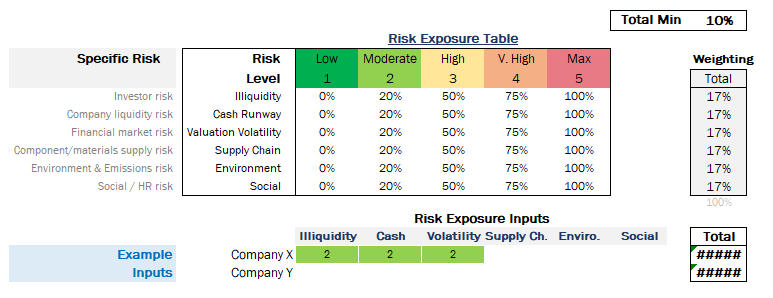 Figure 4: Jolt Capital risk assessment matrixOn a quarterly basis, the matrix is utilized to assess the equity value of portfolio companies. In cases where ESG-related risks are identified, they can result in the imposition of discounts to the company's valuation, as depicted in Figure 4.This methodology is built into Jolt Capital’s valuation process.Governance risks managementJolt Capital has implemented a comprehensive Responsible Investment Procedure that relies on a robust ESG governance structure. The approach involves a thorough review of ESG issues at the management level, which includes an annual assessment of our portfolio's ESG positioning following our ESG reporting campaign. The Compliance Officer, who oversees the implementation of our ESG policy and Responsible Investment Strategy, is in charge of climate-related matters. ESG risks and opportunities are formally reviewed and discussed during a dedicated Investment Committee session prior to each investment. As a pre-requisite we engage external consultants to perform ESG due diligence, analyse portfolio ESG positioning, and ensure the implementation and follow-up of ESG action plans at various portfolio companies.  This ESG due diligence includes: (1) Documentary research from studies, sector, and thematic benchmarks, press articles on the industry and similarly positioned companies, (2) An analysis of documents provided to the consultants in the data room, (3) The analysis of an ESG Q&A completed by the management of the investment target. (4) An ESG interview which takes place between the management of the investment target, the consultants, and Jolt Capital's ESG team. The conclusions of the ESG due diligence are included in the Investment Committee’s Investment Memorandum to support its decision making.Post investment, the result of this ESG audit is included in the appendix of any subsequent legally binding document (such as shareholder agreement or investment agreement) in order to enforce an action plan at portfolio company level. Additionally, our management is responsible for integrating ESG-related risks into our risk management framework, as per our processes.We are committed to incentivizing and empowering our teams to implement our ESG Policy. To this end, we are currently defining an approach to integrate ESG criteria into our annual performance reviews and adapt our variable compensation policy accordingly.Description of the main ESG risksJolt Capital identified three primary ESG-related risks that require attention. The first pertains to supply chain risks, which encompasses the potential for shortages, delays, or price increases in the supply chain of components and materials. This risk spans across the transit, logistics, and delivery of such items, supplier-specific risk, and supplier diversification. The second risk concerns environmental and emissions-related issues, such as potential negative impacts on the natural environment due to a company's activities, including air, water, and land resources. Examples include air pollution from manufacturing or transportation activities, water pollution from manufacturing or agricultural activities, deforestation, or habitat destruction, and climate change caused by greenhouse gas emissions. Such risks can harm a company's valuation in numerous ways, including increased regulatory costs, damage to brand value from negative public opinion, legal action, and physical risks that can disrupt operations or damage assets. Thus, Jolt Capital evaluates the environmental record and potential exposure (transitional and enabling) with regards to environmental risks of its portfolio companies when assessing valuation.Finally, social risks are factors which could  potentially have an adverse impact on a company's reputation or relationships with stakeholders, including customers, employees, suppliers, and the wider community. These risks may arise from a range of issues, such as ethical concerns, equal treatment concerns, labour relations and practices, environmental impact, human rights violations, safety incidents, or controversies related to political or social issues. If not effectively managed, these risks could lead to a decline in public trust, legal action, financial penalties, or reputational damage, which could, in turn, result in reduced sales, loss of customers, increased costs, or decreased investor confidence. We ask our portfolio companies to pay particular attention to their supply chain and to ensure that their suppliers or subcontractors behave in compliance with laws and ethical standards.Risk management framework review frequencyJolt Capital recognizes that ESG (Environmental, Social, and Governance) risks and opportunities can impact the performance and value of investments. As such, the firm has implemented a comprehensive approach to ESG risk assessment and management to ensure that its investments align with its values and objectives.The ESG risk assessment process at Jolt Capital begins with an initial assessment conducted by the lead partner. This assessment is designed to identify any significant ESG risks associated with a potential investment opportunity. The lead partner considers a range of factors, including the company's environmental impact, social responsibility practices, and corporate governance structure, among other things. If significant ESG risks are identified during the initial assessment, Jolt Capital may decide to reject the investment opportunity, and investments falling within its exclusion risk will not proceed. Exclusion risks may include investments in industries such as tobacco, games, and fossil fuels, as per Jolt Capital’s exclusion list.If the investment opportunity passes the initial ESG risk assessment, Jolt Capital's investment committee independently reviews and approves the investment. This evaluation includes an assessment of the ESG risks associated with the investment. If ESG risks are identified, the investment committee may require additional due diligence, including site visits and third-party assessments, to better understand the risks and develop a plan to mitigate them.Jolt Capital then conducts an ESG audit, which includes a detailed assessment of the company's ESG performance and risks. This audit process is designed to provide assurance that the investment aligns with Jolt Capital's values and objectives, complies with regulations and internal standards, and includes a plan to mitigate any identified risks. If significant ESG risks are identified during the audit process, Jolt Capital may decide not to proceed with the investment.If the investment opportunity is approved, Jolt Capital works with the company to develop an ESG action plan, which is annexed to the shareholder’s agreement or investment agreement. Depending on the nature of the ESG risk, time-bound action plans and ESG covenants may be enforced through the shareholder's agreement. More specifically, Jolt Capital ensures that the invested company undertakes, first, to carry out a diagnostic and draft an action plan for impact on ESG matters (based on the findings of the due diligence report) which are later discussed in good faith with Jolt Capital, within six (6) months from the investment, and second, to focus its efforts and implement the measures and actions defined in such action plan for impact. This approach allows Jolt Capital ample time to define any target metrics and monitor the implementation of these closely.Throughout the life of the investment, Jolt Capital regularly monitors the company's ESG performance and risk exposure. This information is reported to the board and various sub-committees periodically in addition to the additional ESG reporting campaign.Overall, Jolt Capital's ESG risk management process is designed to ensure that its investments align with its values and objectives, comply with regulations and internal standards, and mitigate any identified risks. By adopting a comprehensive approach to ESG risk assessment and management, Jolt Capital seeks to enhance the long-term value and sustainability of its investments.Action plan to reduce our portfolio’s exposure to the main ESG risksJolt Capital has identified three primary ESG risks that require attention: supply chain risks, environmental and emissions-related issues, and social risks. To mitigate these risks for our portfolio companies, we have developed an action plan that focuses on proactive risk management and stakeholder engagement.To address supply chain risks, we advise our portfolio companies to assess their supply chain risks and implement mitigation strategies. We encourage diversification of supplier base and review supplier contracts to ensure quality control and timely delivery. Moreover, we monitor supply chain risks on an ongoing basis and take appropriate measures to address any identified issues.To mitigate environmental and emissions-related risks, we encourage our portfolio companies to assess their environmental impact and adopt sustainable practices, these include recycling, reducing waste, and using renewable energy sources. We also review environmental policies and procedures to ensure alignment with regulatory requirements and industry standards.  Environmental Certifications are encouraged where relevant. Furthermore, we monitor environmental risks regularly and take appropriate measures to address any identified issues.To  address social risks, we encourage our portfolio companies to assess their social impact and implement strategies to enhance their reputation and relationships with stakeholders. We advise them to adopt responsible labour practices, including fair wages, equal opportunities, and safe working conditions. We review social policies and procedures and ensure compliance with regulatory requirements and industry standards. Additionally, we monitor social risks on an ongoing basis and take appropriate measures to address any identified issues.Overall, we believe that our action plan will mitigate the ESG risks for our portfolio companies, enhance their ESG performance, and create long-term value for our investors. To support this effort, we engage with our portfolio companies regularly to monitor their ESG practices and provide them with the necessary resources and expertise to manage their ESG risks effectively. Jolt Capital will continue to review and refine our ESG approach to ensure alignment with industry standards and regulatory requirements.Quantitative estimate of the financial impact of the key ESG risksUsing its risk assessment matrix, Jolt Capital has been able to evaluate the financial impact of the key ESG risks corresponding to 10% of its total portfolio value in Q4 2022.In 2022, no significant methodological choices were made impacting the evaluation or financial estimation of key ESG risks.List of financial products referred to in Articles 8 and 9 of the SFDROur Jolt Capital IV Fund is classified as an “Article 9 fund” under the Sustainable Financial Disclosure Regulation (SFDR).The Fund Jolt Capital IV invests exclusively in companies whose products, services and data help reduce the Greenhouse Gas emissions of their customers. The sustainable objective of the Fund is to avoid at least 500 000 tCO2eq GHG emissions across the portfolio over the holding period. As Jolt Capital IV is an impact fund pertaining to Art 9 of SFDR, with avoided GHG emissions as a sustainability objective, Jolt Capital ensures that the companies it invests in define jointly with Jolt Capital a methodology to assess the GHG emissions avoided by the data, products, and services they sell to their customers ; and report on this metric on a yearly basis to Jolt Capital.Asset nameSFDR classificationAuM (M€)Share taking into account ESG criteriaJolt TOFArticle 628,374100%Jolt Capital IIIArticle 699,968100%Jolt Capital IVArticle 9283,300100%